Supporting Information for:Insight into the Underlying Synergy between Exo–Lytic CellulasesZhiyou Zonga,b . Qiyu Lib . Zhangyong Hongb . Wensheng Caia,* . Xueguang Shaoa,b,*a Tianjin Key Laboratory of Biosensing and Molecular Recognition, Research Center for Analytical Sciences, College of Chemistry, Nankai University, Tianjin 300071, P. R. China.b State Key Laboratory of Medicinal Chemical Biology, Tianjin 300071, P. R. China.* E–mail: wscai@nankai.edu.cn; xshao@nankai.edu.cnTable S1. Simulation details of the molecular assemblies examined in this study. a The size of the water boxes guarantees a minimum distance of 15 Å from any atom of the enzyme to any edge of the simulation box. b Independent MD runs.c The initial structure of TeCel7A (PDB code 3PFX).d The initial structure of TrCel6A (PDB code 1HGW, in which A175 was mutated back to Asp).e PDB code 1KS5f Homologically modeled by SWISS-MODEL.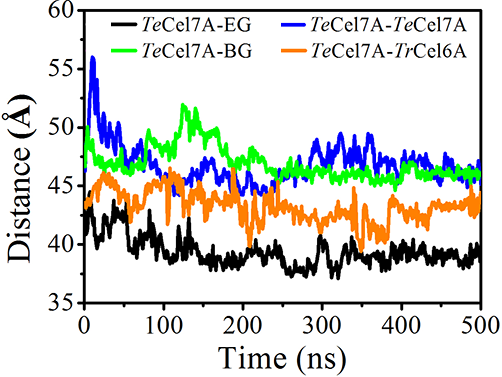 Fig. S1 Center-of-mass distance of two proteins in each complex structure.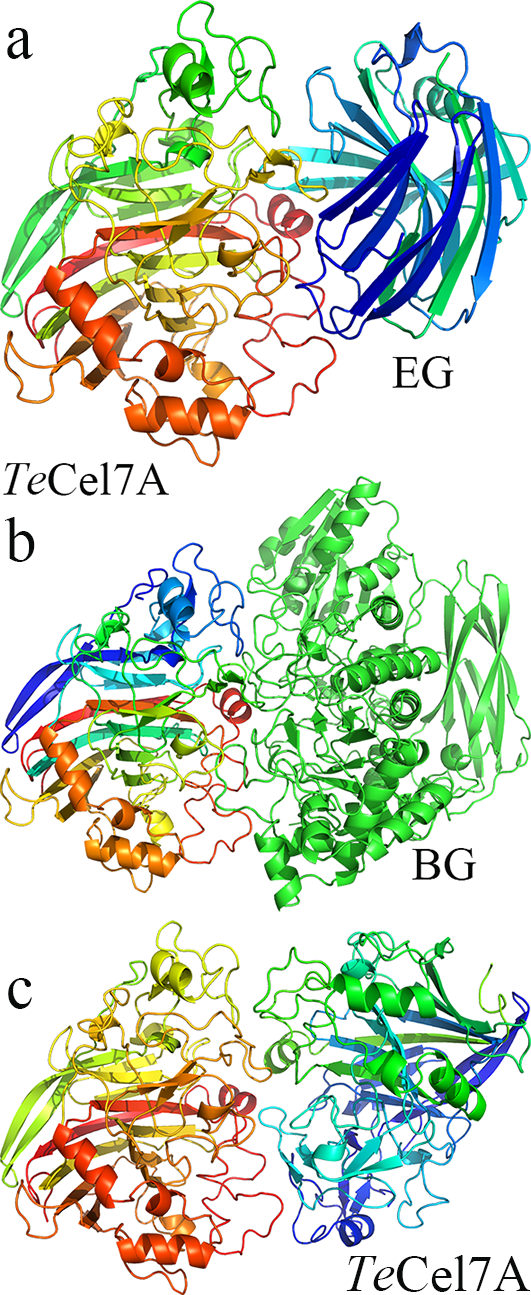 Fig. S2. Optimal docking poses of (a) TeCel7A–EG, (b) TeCel7A–BG and (c) TeCel7A–TeCel7A. The region of SELs is the area where enzymes are apt to bind.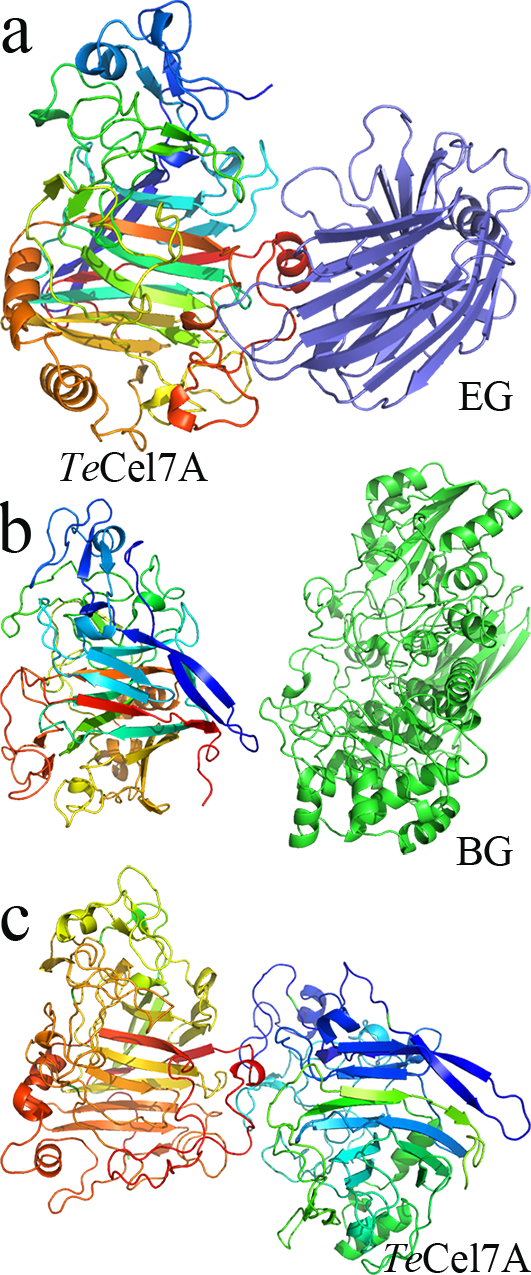 Fig. S3 Final states of the complexes of (a) TeCel7A–EG, (b) TeCel7A–BG and (c) TeCel7A–TeCel7A.No.Molecular assembliesNumber of atomsSize of the simulation box (Å3) aSimulation time (ns)Runs b1TeCel7Ac55,92381×76×97150012TrCel6Ad47,95983×75×8350013EGe36,80976×75×6950014BGf98,66295×95×11650015TeCel7A–TrCel6A86,388133×85×82150016TeCel7A–EG104,000125×94×9650017TeCel7A–BG162,316130×112×11750018TeCel7A–TeCel7A113,404133×93×985001